муниципальное автономное общеобразовательное учреждение «Средняя школа № 72 с углубленным изучением отдельных предметов имени М.Н. Толстихина»(МАОУ СШ № 72 им. М.Н. Толстихина)660041, г. Красноярск, ул. Курчатова, 7, тел. 246-86-42, e-mail: krsch72@mail.ruОснование деятельности городской базовой площадки:  Приказ ГУО от 05.10.2021 № 398-п  «О присвоении статуса городской базовой площадки на 2021-2022 учебный год»Контактная информация:Ф.И.О. (полностью) руководителя ГБП: Юрченко Ольга ВладимировнаТелефон: 8-913-5831070e-mail  руководителя: sov97@mail.ru адрес сайта ОУ: http://school72.ru адрес страницы на сайте ОУ: http://school72.ru/bazovaya-ploshchadka/molodie-pedagogi/ Планирование деятельности городской базовой площадки  по работе с молодыми педагогами на 2021 – 2022 у.г.Цель: Непрерывное повышение их профессионального мастерства через обеспечение формирования актуальных компетенций педагогов на основе выявления и компенсации профессиональных дефицитов и удовлетворения образовательных потребностей в различных современных форматах (сетевых и дистанционных). (Приложение к Приказу № 594 Положение о создании и функционировании региональной системы научно-методического сопровождения педагогических работников и управленческих кадров Красноярского края)Задача МСО: 	Управление профессиональным развитием педагогических и управленческих кадров МСО города КрасноярскаТема площадки: «Тайм-менеджмент в деятельности современного педагога» как условие профессионального развития и эффективного управления  образовательным процессом. Тип площадки: опорнаяКакой результат планируется получить      1. Молодые педагоги приобретут компетенции, необходимые для управления собственными ресурсами во временном пространстве с целью повышения личной эффективности и стрессоустойчивости.2. Молодые педагоги освоят инструментарий в области организации и эффективного распределения собственных ресурсов в условиях образовательной организации.3. Молодые педагоги научатся проектировать индивидуальные образовательные маршруты.Продукт деятельности: 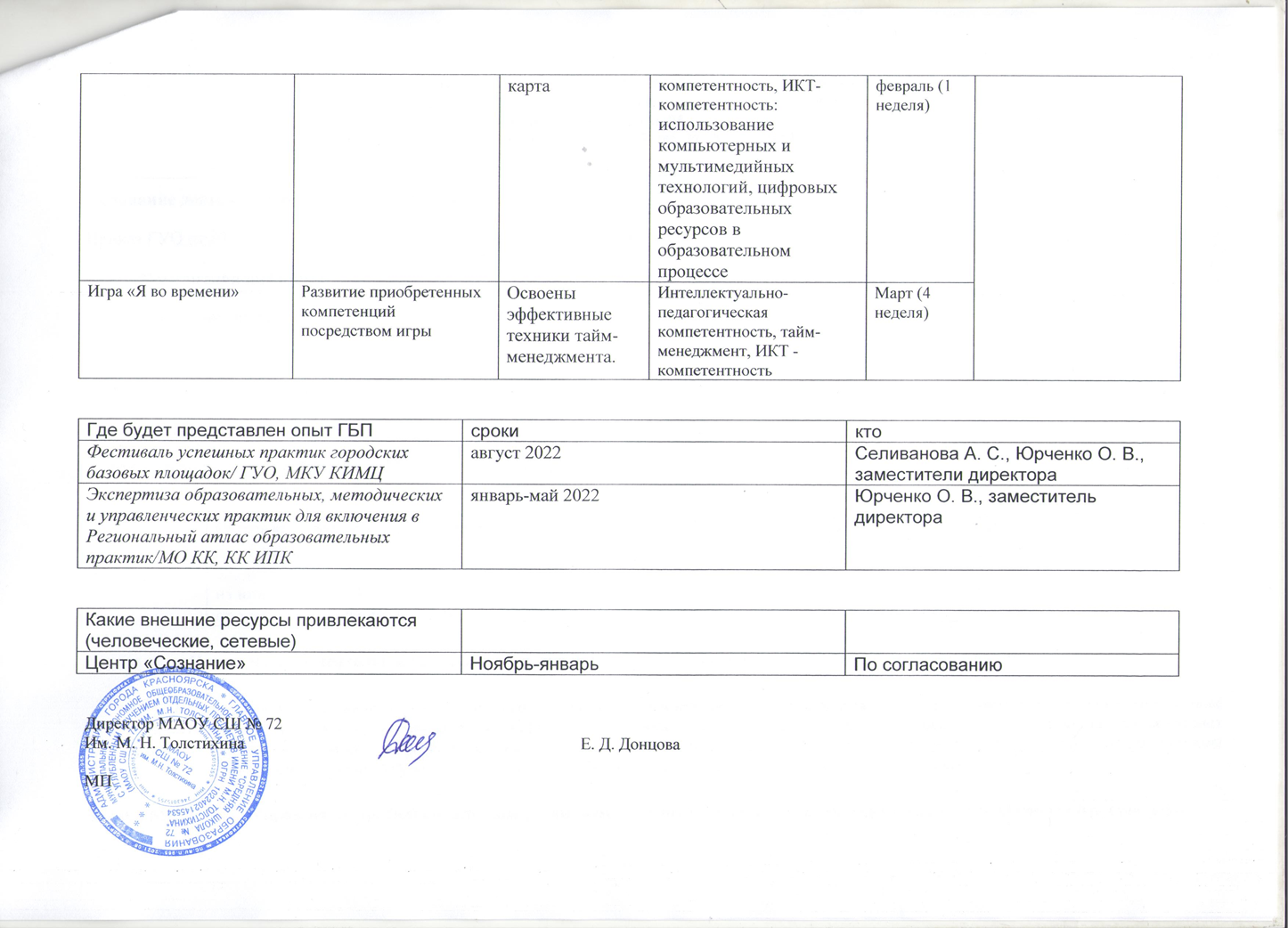 Общее количество молодых педагогов до 35 лет на 1.09.2021.Со стажем  менее 3-х летИз них со стажем 0 летСо стажем от 3 до 5 лет32, из них в декрете: 3прошли перепрофилизацию: 4718ЗадачаМероприятия  (с педагогами ОУ)Планируемый результатПродуктНа формирование \развитие\компенсацию каких компетенций направленоСроки проведенияСсылка на размещение материалов (по итогу проведения)1. Познакомить с основными понятиями, определениями, категориями в области организации своей деятельности во времени
Семинары «Тайм-менеджмент современного педагога»


Получат знания о понятиях тайм-менеджмента в условиях деятельности современных педагоговТезаурусИнтеллектуально-педагогическая компетентностьСентябрь - октябрьhttp://school72.ru/bazovaya-ploshchadka/molodie-pedagogi/meropriyatiya/ - новостиhttp://school72.ru/bazovaya-ploshchadka/molodie-pedagogi/metodicheskaya-kopilka/ методическая копилка2. Получить знания о современных концепциях, подходах, технологиях рациональной и эффективной организации собственной деятельностиЛаборатории:Целеполагание: «Модель SMART». Ментальная картаопределят ресурсы, которыми они располагают.Произойдет практическое осмысление своей деятельности, научатся формулировать цели и выстраивать траекторию их достижения. Проанализированы методики, приемы, даны рекомендации, которые могут способствовать эффективной организации времени педагога. Составлена индивидуальная ментальная карта.Информационная компетентность: умение адаптировать полученные знания к особенностям педагогического процесса и дидактическим требованиям, ИКТ-компетентность: использование компьютерных и 
мультимедийных технологий, цифровых 
образовательных ресурсов в образовательном 
процессеНоябрь-мартhttp://school72.ru/bazovaya-ploshchadka/molodie-pedagogi/meropriyatiya/ - новостиhttp://school72.ru/bazovaya-ploshchadka/molodie-pedagogi/metodicheskaya-kopilka/ методическая копилка3. Освоить базовые навыков создания персонального планирования собственной деятельности, личного целеполагания и приоритезации задач.Педагогические игрыРазработаны ИОМОсвоены эффективные техники тайм-менеджмента. Разработаны ИОМы.Интеллектуально-педагогическая компетентность, самоорганизация, тайм-менеджмент, ИКТ - компетентностьАпрельhttp://school72.ru/bazovaya-ploshchadka/molodie-pedagogi/meropriyatiya/ - новостиhttp://school72.ru/bazovaya-ploshchadka/molodie-pedagogi/metodicheskaya-kopilka/ методическая копилкаМероприятия для педагогов городаПланируемый результатПродукт На формирование \развитие\компенсацию каких компетенций направленоСроки проведения(ориетировочно месяц)Ссылка на размещение материалов (по итогу проведения)Сессия «Ресурсы и время» + тестированиеПроведено тестирование. Выявлены профессиональные дефицитыСоставлены карты профессиональных дефицитовИнформационная компетентность: умение адаптировать полученные знания к особенностям педагогического процесса и дидактическим требованиямНоябрь (4 неделя)http://school72.ru/bazovaya-ploshchadka/molodie-pedagogi/meropriyatiya/ - новостиhttp://school72.ru/bazovaya-ploshchadka/molodie-pedagogi/metodicheskaya-kopilka/ методическая копилкаТренинги «Инструменты управления» (2). Составлена ментальная картаИндивидуальная ментальная Интеллектуально-педагогическая Январь (4 неделя) – http://school72.ru/bazovaya-ploshchadka/molodie-pedagogi/meropriyatiya/ - новостиhttp://school72.ru/bazovaya-ploshchadka/molodie-pedagogi/metodicheskaya-kopilka/ методическая копилка